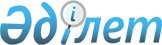 О бюджете Курчумского района на 2022-2024 годыРешение Курчумского районного маслихата Восточно-Казахстанской области от 27 декабря 2021 года № 14/3-VII. Зарегистрировано в Министерстве юстиции Республики Казахстан 6 января 2022 года № 26404
      В соответствии со статьями 73, 75 Бюджетного кодекса Республики Казахстан, подпунктом 1) пункта 1 статьи 6 Закона Республики Казахстан "О местном государственном управлении и самоуправлении в Республике Казахстан", Курчумский районный маслихат РЕШИЛ:
      1. Утвердить районный бюджет на 2022-2024 годы согласно приложениям 1, 2, 3 соответственно, в том числе на 2022 год в следующих объемах:
      1) доходы - 4974325,0 тысяч тенге, в том числе по:
      налоговые поступления - 2147623,0 тысяч тенге;
      неналоговые поступления - 15474,0 тысяч тенге;
      поступления от продажи основного капитала - 27000,0 тысяч тенге;
      поступления трансфертов - 2784228,0 тысяч тенге;
      2) затраты - 6244311,8 тысяч тенге;
      3) чистое бюджетное кредитование - 93788,5 тысяч тенге;
      бюджетные кредиты - 128422,5 тысяч тенге;
      погашение бюджетных кредитов - 34634,0 тысяч тенге;
      4) сальдо по операциям с финансовыми активами - 0,0 тысяч тенге;
      приобретение финансовых активов - 0,0 тысяч тенге;
      5) дефицит (профицит) бюджета - - 1363775,3 тысяч тенге;
      6) финансирование дефицита (использование профицита) бюджета - 1363775,3 тысяч тенге:
      поступления займов - 127167,5 тысяч тенге;
      погашение займов - 34634,0 тысяч тенге;
      используемые остатки бюджетных средств - 0,0 тысяч тенге.
      Сноска. Пункт 1 в редакции решения Курчумского районного маслихата Восточно-Казахстанской области от 10.11.2022 № 27/2-VII (вводится в действие с 01.01.2022).


      2. Учесть в районном бюджете объем субвенций, передаваемый из областного бюджета в бюджет района на 2022 год в сумме 1566282,0 тысяч тенге, на 2023 год в сумме 1566282,0 тысяч тенге, на 2024 год в сумме 1566282,0 тысяч тенге.
      3. Предусмотреть в районном бюджете на 2022 год объемы субвенций, передаваемых из районного бюджета в бюджеты местного самоуправления в сумме 608348,0 тысяч тенге, в том числе:
      Курчумскому сельскому округу - 58122,0 тысяч тенге;
      Маркакольскому сельскому округу - 49953,0 тысяч тенге;
      Сарыоленскому сельскому округу - 69370,0 тысяч тенге;
      Калжырскому сельскому округу - 35191,0 тысяч тенге;
      Бурановскому сельскому округу - 91360,0 тысяч тенге;
      Калгутинскому сельскому округу - 54601,0 тысяч тенге;
      Куйганскому сельскому округу - 37709,0 тысяч тенге;
      Маралдинскому сельскому округу - 43905,0 тысяч тенге;
      Абайскому сельскому округу - 70857,0 тысяч тенге;
      Акбулакскому сельскому округу - 31486,0 тысяч тенге;
      Балыкшинскому сельскому округу - 33131,0 тысяч тенге;
      Тоскаинскому сельскому округу - 32663,0 тысяч тенге.
      4. Принять к исполнению на 2022 год нормативы распределения доходов в районный бюджет по социальному налогу, индивидуальному подоходному налогу с доходов в размере 100 процентов, в соответствии с решением Восточно-Казахстанского областного маслихата от 14 декабря 2021 года № 12/91-VII "Об областном бюджете на 2022-2024 годы" (зарегистрировано в Реестре государственной регистрации нормативных правовых актов за номером 25825).
      5. Утвердить резерв местного исполнительного органа района на 2022 год в сумме 32002,0 тысяч тенге.
      6. Распределение целевых трансфертов из районного бюджета бюджетам местного самоуправления на 2022 год определяется постановлением акимата Курчумского района Восточно-Казахстанской области.
      7. Предусмотреть в районном бюджете на 2022 год целевые текущие трансферты из областного бюджета в сумме 149780,0 тысяч тенге.
      8. Предусмотреть в районном бюджете на 2022 год целевые текущие трансферты из республиканского бюджета в сумме 704088,0 тысяч тенге.
      9. Предусмотреть в районном бюджете на 2022 год целевые трансферты на развитие из республиканского бюджета в сумме 111176,0 тысяч тенге.
      10. Предусмотреть в районном бюджете на 2022 год кредиты из республиканского бюджета на реализацию мер социальной поддержки специалистов в сумме 114863,0 тысяч тенге.
      11. Настоящее решение вводится в действие с 1 января 2022 года. Районный бюджет на 2022 год
      Сноска. Приложение 1 в редакции решения Курчумского районного маслихата Восточно-Казахстанской области от 10.11.2022 № 27/2-VII (вводится в действие с 01.01.2022). 2022 год Районный бюджет на 2023 год 2023 год Районный бюджет на 2024 год 2024 год
					© 2012. РГП на ПХВ «Институт законодательства и правовой информации Республики Казахстан» Министерства юстиции Республики Казахстан
				
      Секретарь маслихата 

М. Калелов
Приложение 1 
к решению Курчумского 
районного маслихата 
от 27 декабря 2021 года 
№ 14/3-VII
Категория
Категория
Категория
Категория
Всего (тысяч тенге)
Класс
Класс
Класс
Всего (тысяч тенге)
Подкласс
Подкласс
Всего (тысяч тенге)
Наименование
Всего (тысяч тенге)
1
2
3
4
5
І. ДОХОДЫ
4974325,0
1
Налоговые поступления
2147623,0
01
Подоходный налог
1563620,0
1
Корпоративный подоходный налог
887189,0
2
Индивидуальный подоходный налог
676431,0
03
Социальный налог
500396,0
1
Социальный налог
500396,0
04
Hалоги на собственность
55500,0
1
Hалоги на имущество
55500,0
05
Внутренние налоги на товары, работы и услуги
24487,0
2
Акцизы
1683,0
3
Поступления за использование природных и других ресурсов
17730,0
4
Сборы за ведение предпринимательской и профессиональной деятельности
5074,0
08
Обязательные платежи, взимаемые за совершение юридически значимых действий и (или) выдачу документов уполномоченными на то государственными органами или должностными лицами
3620,0
1
Государственная пошлина
3620,0
2
Неналоговые поступления
15474,0
01
Доходы от государственной собственности
1210,0
1
Поступление части чистого дохода государственных предприятий
50,0
5
Доходы от аренды имущества, находящегося в государственной собственности
1118,0
7
Вознаграждения по кредитам, выданным из государственного бюджета
42,0
04
Штрафы, пеня, санкции, взыскания, налагаемые государственными учреждениями, финансируемыми из государственного бюджета, а также содержащимися и финансируемыми из бюджета (сметы расходов) Национального Банка Республики Казахстан
1764,0
1
Штрафы, пеня, санкции, взыскания, налагаемые государственными учреждениями, финансируемыми из государственного бюджета, а также содержащимися и финансируемыми из бюджета (сметы расходов) Национального Банка Республики Казахстан
1764,0
06
Прочие неналоговые поступления
12500,0
1
Прочие неналоговые поступления
12500,0
3
Поступление от продажи основного капитала
27000,0
03
Продажа земли и нематериальных активов
27000,0
1
Продажа земли
7000,0
2
Продажа нематериальных активов
20000,0
4
Поступления трансфертов 
2784228,0
01
Трансферты из бюджетов городов районного значения, сел, поселков, сельских округов
112,3
3
Возврат неиспользованных (недоиспользованных) целевых трансфертов
112,3
02
Трансферты из вышестоящих органов государственного управления
2784115,7
2
Трансферты из областного бюджета
2784115,7
Функциональная группа
Функциональная группа
Функциональная группа
Функциональная группа
Функциональная группа
Всего (тысяч тенге)
Функциональная подгруппа
Функциональная подгруппа
Функциональная подгруппа
Функциональная подгруппа
Всего (тысяч тенге)
Администратор бюджетных программ
Администратор бюджетных программ
Администратор бюджетных программ
Всего (тысяч тенге)
Программа
Программа
Всего (тысяч тенге)
Наименование
Всего (тысяч тенге)
1
2
3
4
5
6
II. ЗАТРАТЫ
6244311,8
1
Государственные услуги общего характера
1312531,0
1
Представительные, исполнительные и другие органы, выполняющие общие функции государственного управления
351122,0
112
Аппарат маслихата района (города областного значения)
48200,0
001
Услуги по обеспечению деятельности маслихата района (города областного значения)
45213,0
003
Капитальные расходы государственного органа
495
005
Повышение эффективности деятельности депутатов маслихатов
2492,0
122
Аппарат акима района (города областного значения)
302922,0
001
Услуги по обеспечению деятельности акима района (города областного значения)
221607,0
003
Капитальные расходы государственного органа
26902,0
113
Целевые текущие трансферты нижестоящим бюджетам
54413,0
2
Финансовая деятельность
2760,0
459
Отдел экономики и финансов района (города областного значения)
2760,0
003
Проведение оценки имущества в целях налогообложения
1720,0
010
Приватизация, управление коммунальным имуществом, постприватизационная деятельность и регулирование споров, связанных с этим
1040,0
9
Прочие государственные услуги общего характера
958649,0
454
Отдел предпринимательства и сельского хозяйства района (города областного значения)
77112,0
001
Услуги по реализации государственной политики на местном уровне в области развития предпринимательства и сельского хозяйства
77112,0
459
Отдел экономики и финансов района (города областного значения)
55395,0
001
Услуги по реализации государственной политики в области формирования и развития экономической политики, государственного планирования, исполнения бюджета и управления коммунальной собственностью района (города областного значения)
54095,0
015
Капитальные расходы государственного органа
1300,0
495
Отдел архитектуры, строительства, жилищно-коммунального хозяйства, пассажирского транспорта и автомобильных дорог района (города областного значения)
764383,0
001
Услуги по реализации государственной политики на местном уровне в области архитектуры, строительства, жилищно-коммунального хозяйства, пассажирского транспорта и автомобильных дорог 
89374,0
003
Капитальные расходы государственного органа
2000,0
032
Капитальные расходы подведомственных государственных учреждений и организаций
39800,0
113
Целевые текущие трансферты нижестоящим бюджетам
633209,0
801
Отдел занятости, социальных программ и регистрации актов гражданского состояния района (города областного значения)
61759,0
001
Услуги по реализации государственной политики на местном уровне в сфере занятости, социальных программ и регистрации актов гражданского состояния
60850,0
003
Капитальные расходы государственного органа
600,0
032
Капитальные расходы подведомственных государственных учреждений и организаций
309,0
2
Оборона
36549,3
1
Военные нужды
17820,0
122
Аппарат акима района (города областного значения)
17820,0
005
Мероприятия в рамках исполнения всеобщей воинской обязанности
17820,0
2
Организация работы по чрезвычайным ситуациям
18729,3
122
Аппарат акима района (города областного значения)
18729,3
006
Предупреждение и ликвидация чрезвычайных ситуаций масштаба района (города областного значения)
11927,3
007
Мероприятия по профилактике и тушению степных пожаров районного (городского) масштаба, а также пожаров в населенных пунктах, в которых не созданы органы государственной противопожарной службы
6802,0
6
Социальная помощь и социальное обеспечение
925415,0
1
Социальное обеспечение
155961,0
801
Отдел занятости, социальных программ и регистрации актов гражданского состояния района (города областного значения)
155961,0
010
Государственная адресная социальная помощь
155961,0
2
Социальная помощь
747771,0
801
Отдел занятости, социальных программ и регистрации актов гражданского состояния района (города областного значения)
747771,0
004
Программа занятости
298924,0
006
Оказание социальной помощи на приобретение топлива специалистам здравоохранения, образования, социального обеспечения, культуры, спорта и ветеринарии в сельской местности в соответствии с законодательством Республики Казахстан
58430,0
007
Оказание жилищной помощи
11835,0
009
Материальное обеспечение детей - инвалидов, воспитывающихся и обучающихся на дому
2135,0
011
Социальная помощь отдельным категориям нуждающихся граждан по решениям местных представительных органов
45973,0
014
Оказание социальной помощи нуждающимся гражданам на дому
209155,0
015
Территориальные центры социального обслуживания пенсионеров и инвалидов
25159,0
017
Обеспечение нуждающихся инвалидов обязательными гигиеническими средствами и предоставление услуг специалистами жестового языка, индивидуальными помощниками в соответствии с индивидуальной программой реабилитации инвалида
10356,0
023
Обеспечение деятельности центров занятости населения
85804,0
9
Прочие услуги в области социальной помощи и социального обеспечения
21683,0
801
Отдел занятости, социальных программ и регистрации актов гражданского состояния района (города областного значения)
21683,0
018
Оплата услуг по зачислению, выплате и доставке пособий и других социальных выплат
1693,0
050
Обеспечение прав и улучшению качества жизни инвалидов в Республике Казахстан 
19990,0
7
Жилищно-коммунальное хозяйство
722697,1
1
Жилищное хозяйство
351456,0
495
Отдел архитектуры, строительства, жилищно-коммунального хозяйства, пассажирского транспорта и автомобильных дорог района (города областного значения)
351456,0
011
Обеспечение жильем отдельных категорий граждан
62990,0
033
Проектирование, развитие и (или) обустройство инженерно-коммуникационной инфраструктуры
10960,0
098
Приобретение жилья коммунального жилищного фонда
277506,0
2
Коммунальное хозяйство
241067,1
495
Отдел архитектуры, строительства, жилищно-коммунального хозяйства, пассажирского транспорта и автомобильных дорог района (города областного значения)
241067,1
016
Функционирование системы водоснабжения и водоотведения
167944,1
026
Организация эксплуатации тепловых сетей, находящихся в коммунальной собственности районов (городов областного значения)
34123,0
058
Развитие системы водоснабжения и водоотведения в сельских населенных пунктах
39000,0
3
Благоустройство населенных пунктов
130174,0
495
Отдел архитектуры, строительства, жилищно-коммунального хозяйства, пассажирского транспорта и автомобильных дорог района (города областного значения)
130174,0
029
Благоустройство и озеленение населенных пунктов
111424,0
031
Обеспечение санитарии населенных пунктов
18750,0
8
Культура, спорт, туризм и информационное пространство
671123,0
1
Деятельность в области культуры
354753,0
457
Отдел культуры, развития языков, физической культуры и спорта района (города областного значения)
354753,0
003
Поддержка культурно-досуговой работы
354753,0
2
Спорт
37939,0
457
Отдел культуры, развития языков, физической культуры и спорта района (города областного значения)
37939,0
009
Проведение спортивных соревнований на районном (города областного значения) уровне
16344,0
010
Подготовка и участие членов сборных команд района (города областного значения) по различным видам спорта на областных спортивных соревнованиях
21595,0
3
Информационное пространство
101810,0
456
Отдел внутренней политики района (города областного значения)
13778,0
002
Услуги по проведению государственной информационной политики 
13778,0
457
Отдел культуры, развития языков, физической культуры и спорта района (города областного значения)
88032,0
006
Функционирование районных (городских) библиотек
87337,0
007
Развитие государственного языка и других языков народа Казахстана
695,0
9
Прочие услуги по организации культуры, спорта, туризма и информационного пространства
176621,0
456
Отдел внутренней политики района (города областного значения)
70462,0
001
Услуги по реализации государственной политики на местном уровне в области информации, укрепления государственности и формирования социального оптимизма граждан
38831,0
003
Реализация мероприятий в сфере молодежной политики
28893,0
006
Капитальные расходы государственного органа
2738,0
457
Отдел культуры, развития языков, физической культуры и спорта района (города областного значения)
106159,0
001
Услуги по реализации государственной политики на местном уровне в области культуры, развития языков, физической культуры и спорт 
33305,0
014
Капитальные расходы государственного органа
6940,0
032
Капитальные расходы подведомственных государственных учреждений и организаций
65914,0
10
Сельское, водное, лесное, рыбное хозяйство, особо охраняемые природные территории, охрана окружающей среды и животного мира, земельные отношения
93954,0
1
Сельское хозяйство
5600,0
495
Отдел архитектуры, строительства, жилищно-коммунального хозяйства, пассажирского транспорта и автомобильных дорог района (города областного значения)
5600,0
010
Развитие объектов сельского хозяйства
5600,0
6
Земельные отношения
58471,0
463
Отдел земельных отношений района (города областного значения)
58471,0
001
Услуги по реализации государственной политики в области регулирования земельных отношений на территории района (города областного значения)
58471,0
9
Прочие услуги в области сельского, водного, лесного, рыбного хозяйства, охраны окружающей среды и земельных отношений
29883,0
459
Отдел экономики и финансов района (города областного значения)
29883,0
099
Реализация мер по оказанию социальной поддержки специалистов
29883,0
12
Транспорт и коммуникации
749697,3
1
Автомобильный транспорт
745718,3
495
Отдел архитектуры, строительства, жилищно-коммунального хозяйства, пассажирского транспорта и автомобильных дорог района (города областного значения)
745718,3
022
Развитие транспортной инфраструктуры
333008,3
023
Обеспечение функционирования автомобильных дорог
412710,0
9
Прочие услуги в сфере транспорта и коммуникаций
3979,0
495
Отдел архитектуры, строительства, жилищно-коммунального хозяйства, пассажирского транспорта и автомобильных дорог района (города областного значения)
3979,0
024
Организация внутрипоселковых (внутригородских), пригородных и внутрирайонных общественных пассажирских перевозок
3979,0
13
Прочие
73644,0
9
Прочие
73644,0
459
Отдел экономики и финансов района (города областного значения)
27599,0
012
Резерв местного исполнительного органа района (города областного значения) 
27599,0
495
Отдел архитектуры, строительства, жилищно-коммунального хозяйства, пассажирского транспорта и автомобильных дорог района (города областного значения)
46045,0
077
Реализация мероприятий по социальной и инженерной инфраструктуры в сельских населенных пунктах в рамках проекта "Ауыл-Ел бесігі"
46045,0
14
Обслуживание долга
35549,0
1
Обслуживание долга
35549,0
459
Отдел экономики и финансов района (города областного значения)
35549,0
021
Обслуживание долга местных исполнительных органов по выплате вознаграждений и иных платежей по займам из областного бюджета
35549,0
15
Трансферты
1623152,1
1
Трансферты
1623152,1
459
Отдел экономики и финансов района (города областного значения)
1623152,1
006
Возврат неиспользованных (недоиспользованных) целевых трансфертов 
2943,5
024
Целевые текущие трансферты из нижестоящего бюджета на компенсацию потерь вышестоящего бюджета в связи с изменением законодательства
962615,0
038
Субвенции
608348,0
054
Возврат сумм неиспользованных (недоиспользованных) целевые трансфертов, выделенных из республиканского бюджета за счет целевого трансферта из Национального фонда Республики Казахстан
49245,6
III. ЧИСТОЕ БЮДЖЕТНОЕ КРЕДИТОВАНИЕ
93788,5
Бюджетные кредиты
128422,5
10
Сельское, водное, лесное, рыбное хозяйство, особо охраняемые природные территории, охрана окружающей среды и животного мира, земельные отношения
128422,5
9
Сельское хозяйство
128422,5
459
Отдел экономики и финансов района (города областного значения)
128422,5
018
Бюджетные кредиты для реализации мер социальной поддержки специалистов 
128422,5
Погашение бюджетных кредитов
34634,0
5
Погашение бюджетных кредитов
34634,0
001
Погашение бюджетных кредитов
34634,0
001
Погашение бюджетных кредитов, выданных из государственного бюджета
34634,0
IV. САЛЬДО ПО ОПЕРАЦИЯМ С ФИНАНСОВЫМИ АКТИВАМИ
0,0
Приобретение финансовых активов
0,0
13
Прочие
0,0
9
Прочие
0,0
459
Отдел экономики и финансов района (города областного значения)
0,0
014
Формирование или увеличение уставного капитала юридических лиц
0,0
V. ДЕФИЦИТ (ПРОФИЦИТ) БЮДЖЕТА
-1363775,3
VI. ФИНАНСИРОВАНИЕ ДЕФИЦИТА (ИСПОЛЬЗОВАНИЕ ПРОФИЦИТА) БЮДЖЕТА
1363775,3
7
Поступления займов
127167,5
001
Внутренние государственные займы
127167,5
002
Договоры займа
127167,5
16
Погашение займов
34634,0
1
Погашение займов
34634,0
459
Отдел экономики и финансов района (города областного значения)
34634,0
005
Погашение долга местного исполнительного органа перед вышестоящим бюджетом
34634,0
8
Используемые остатки бюджетных средств
1271241,8
1
Остатки бюджетных средств
1271241,8
001
Свободные остатки бюджетных средств
1271241,8Приложение 2 
к решению Курчумского 
районного маслихата 
от 27 декабря 2021 года
№ 14/3-VII
Категория
Категория
Категория
Категория
Всего (тысяч тенге)
Класс
Класс
Класс
Всего (тысяч тенге)
Подкласс
Подкласс
Всего (тысяч тенге)
Наименование
Всего (тысяч тенге)
1
2
3
4
5
І. ДОХОДЫ
3199070,0
1
Налоговые поступления
1622314,0
01
Подоходный налог
1021967,0
1
Корпоративный подоходный налог
296192,0
2
Индивидуальный подоходный налог
725775,0
03
Социальный налог
516740,0
1
Социальный налог
516740,0
04
Hалоги на собственность
55500,0
1
Hалоги на имущество
55500,0
05
Внутренние налоги на товары, работы и услуги
24487,0
2
Акцизы
1683,0
3
Поступления за использование природных и других ресурсов
17730,0
4
Сборы за ведение предпринимательской и профессиональной деятельности
5074,0
08
Обязательные платежи, взимаемые за совершение юридически значимых действий и (или) выдачу документов уполномоченными на то государственными органами или должностными лицами
3620,0
1
Государственная пошлина
3620,0
2
Неналоговые поступления
6474,0
01
Доходы от государственной собственности
1210,0
1
Поступление части чистого дохода государственных предприятий
50,0
5
Доходы от аренды имущества, находящегося в государственной собственности
1118,0
7
Вознаграждения по кредитам, выданным из государственного бюджета
42,0
9
Прочие доходы от государственной собственности
0,0
04
Штрафы, пеня, санкции, взыскания, налагаемые государственными учреждениями, финансируемыми из государственного бюджета, а также содержащимися и финансируемыми из бюджета (сметы расходов) Национального Банка Республики Казахстан
1764,0
1
Штрафы, пеня, санкции, взыскания, налагаемые государственными учреждениями, финансируемыми из государственного бюджета, а также содержащимися и финансируемыми из бюджета (сметы расходов) Национального Банка Республики Казахстан
1764,0
06
Прочие неналоговые поступления
3500,0
1
Прочие неналоговые поступления
3500,0
3
Поступление от продажи основного капитала
4000,0
03
Продажа земли и нематериальных активов
4000,0
1
Продажа земли
4000,0
4
Поступления трансфертов 
1566282,0
02
Трансферты из вышестоящих органов государственного управления
1566282,0
2
Трансферты из областного бюджета
1566282,0
Функциональная группа
Функциональная группа
Функциональная группа
Функциональная группа
Функциональная группа
Всего (тысяч тенге)
Функциональная подгруппа
Функциональная подгруппа
Функциональная подгруппа
Функциональная подгруппа
Всего (тысяч тенге)
Администратор бюджетных программ
Администратор бюджетных программ
Администратор бюджетных программ
Всего (тысяч тенге)
Программа
Программа
Всего (тысяч тенге)
Наименование
Всего (тысяч тенге)
1
2
3
4
5
6
II. ЗАТРАТЫ
3199070,0
1
Государственные услуги общего характера
723893,0
1
Представительные, исполнительные и другие органы, выполняющие общие функции государственного управления
257289,0
112
Аппарат маслихата района (города областного значения)
43176,0
001
Услуги по обеспечению деятельности маслихата района (города областного значения)
43176,0
003
Капитальные расходы государственного органа
0.0
122
Аппарат акима района (города областного значения)
214113,0
001
Услуги по обеспечению деятельности акима района (города областного значения)
194304,0
113
Целевые текущие трансферты нижестоящим бюджетам
19809,0
2
Финансовая деятельность
3050,0
459
Отдел экономики и финансов района (города областного значения)
3050,0
003
Проведение оценки имущества в целях налогообложения
1550,0
010
Приватизация, управление коммунальным имуществом, постприватизационная деятельность и регулирование споров, связанных с этим
1500,0
9
Прочие государственные услуги общего характера
463554,0
454
Отдел предпринимательства и сельского хозяйства района (города областного значения)
56085,0
001
Услуги по реализации государственной политики на местном уровне в области развития предпринимательства и сельского хозяйства
56085,0
007
Капитальные расходы государственного органа
0.0
459
Отдел экономики и финансов района (города областного значения)
55036,0
001
Услуги по реализации государственной политики в области формирования и развития экономической политики, государственного планирования, исполнения бюджета и управления коммунальной собственностью района (города областного значения)
54536,0
015
Капитальные расходы государственного органа
500,0
495
Отдел архитектуры, строительства, жилищно-коммунального хозяйства, пассажирского транспорта и автомобильных дорог района (города областного значения)
297436,0
001
Услуги по реализации государственной политики на местном уровне в области архитектуры, строительства, жилищно-коммунального хозяйства, пассажирского транспорта и автомобильных дорог 
75582,0
113
Целевые текущие трансферты из местных бюджетов
221854,0
801
Отдел занятости, социальных программ и регистрации актов гражданского состояния района (города областного значения)
54997,0
001
Услуги по реализации государственной политики на местном уровне в сфере занятости, социальных программ и регистрации актов гражданского состояния
54997,0
003
Капитальные расходы государственного органа
0.0
032
Капитальные расходы подведомственных государственных учреждений и организация
0.0
2
Оборона
29036,0
1
Военные нужды
17900,0
122
Аппарат акима района (города областного значения)
17900,0
005
Мероприятия в рамках исполнения всеобщей воинской обязанности
17900,0
2
Организация работы по чрезвычайным ситуациям
11136,0
122
Аппарат акима района (города областного значения)
11136,0
006
Предупреждение и ликвидация чрезвычайных ситуаций масштаба района (города областного значения)
5270,0
007
Мероприятия по профилактике и тушению степных пожаров районного (городского) масштаба, а также пожаров в населенных пунктах, в которых не созданы органы государственной противопожарной службы
5866,0
3
Общественный порядок, безопасность, правовая, судебная, уголовно-исполнительская деятельность
20400,0
9
Прочие услуги в области общественного порядка и безопасности
20400,0
495
Отдел архитектуры, строительства, жилищно-коммунального хозяйства, пассажирского транспорта и автомобильных дорог района (города областного значения)
20400,0
019
Обеспечение безопасности дорожного движения в населенных пунктах
20400,0
6
Социальная помощь и социальное обеспечение
534718,0
1
Социальное обеспечение
76722,0
801
Отдел занятости, социальных программ и регистрации актов гражданского состояния района (города областного значения)
76722,0
010
Государственная адресная социальная помощь
76722,0
2
Социальная помощь
439065,0
801
Отдел занятости, социальных программ и регистрации актов гражданского состояния района (города областного значения)
439065,0
004
Программа занятости
95109,0
006
Оказание социальной помощи на приобретение топлива специалистам здравоохранения, образования, социального обеспечения, культуры, спорта и ветеринарии в сельской местности в соответствии с законодательством Республики Казахстан
65430,0
007
Оказание жилищной помощи
45795,0
009
Материальное обеспечение детей - инвалидов, воспитывающихся и обучающихся на дому
1263,0
011
Социальная помощь отдельным категориям нуждающихся граждан по решениям местных представительных органов
19435,0
014
Оказание социальной помощи нуждающимся гражданам на дому
103737,0
015
Территориальные центры социального обслуживания пенсионеров и инвалидов
27447,0
017
Обеспечение нуждающихся инвалидов обязательными гигиеническими средствами и предоставление услуг специалистами жестового языка, индивидуальными помощниками в соответствии с индивидуальной программой реабилитации инвалида
23450,0
023
Обеспечение деятельности центров занятости населения
57399,0
9
Прочие услуги в области социальной помощи и социального обеспечения
18931,0
801
Отдел занятости, социальных программ и регистрации актов гражданского состояния района (города областного значения)
18931,0
018
Оплата услуг по зачислению, выплате и доставке пособий и других социальных выплат
8731,0
050
Реализация Плана мероприятий по обеспечению прав и улучшению качества жизни инвалидов в Республике Казахстан на 2012-2018 годы
0,0
094
Предоставление жилищных сертификатов как жилищная помощь
10200,0
7
Жилищно-коммунальное хозяйство
230156,0
1
Жилищное хозяйство
31175,0
495
Отдел архитектуры, строительства, жилищно-коммунального хозяйства, пассажирского транспорта и автомобильных дорог района (города областного значения)
31175,0
011
Обеспечение жильем отдельных категорий граждан
26075,0
033
Проектирование, развитие и (или) обустройство инженерно-коммуникационной инфраструктуры
5100,0
098
Приобретение жилья коммунального жилищного фонда
0.0
2
Коммунальное хозяйство
49776,0
495
Отдел архитектуры, строительства, жилищно-коммунального хозяйства, пассажирского транспорта и автомобильных дорог района (города областного значения)
49776,0
016
Функционирование системы водоснабжения и водоотведения
47736,0
026
Организация эксплуатации тепловых сетей, находящихся в коммунальной собственности районов (городов областного значения)
2040,0
058
Развитие системы водоснабжения и водоотведения в сельских населенных пунктах
0,0
3
Благоустройство населенных пунктов
149205,0
495
Отдел архитектуры, строительства, жилищно-коммунального хозяйства, пассажирского транспорта и автомобильных дорог района (города областного значения)
149205,0
025
Освещение улиц в населенных пунктах
50184,0
029
Благоустройство и озеленение населенных пунктов
77601,0
031
Обеспечение санитарии населенных пунктов
21420,0
8
Культура, спорт, туризм и информационное пространство
440507,0
1
Деятельность в области культуры
254099,0
819
Отдел внутренней политики, культуры, развития языков и спорта района (города областного значения)
254099,0
009
Поддержка культурно-досуговой работы
254099,0
2
Спорт
15475,0
819
Отдел внутренней политики, культуры, развития языков и спорта района (города областного значения)
15475,0
014
Проведение спортивных соревнований на районном (города областного значения) уровне
5330,0
015
Подготовка и участие членов сборных команд района (города областного значения) по различным видам спорта на областных спортивных соревнованиях
10145,0
3
Информационное пространство
76335,0
819
Отдел внутренней политики, культуры, развития языков и спорта района (города областного значения)
76335,0
005
Услуги по проведению государственной информационной политики 
15750,0
007
Функционирование районных (городских) библиотек
59890,0
008
Развитие государственного языка и других языков народа Казахстана
695,0
9
Прочие услуги по организации культуры, спорта, туризма и информационного пространства
94598,0
819
Отдел внутренней политики, культуры, развития языков и спорта района (города областного значения)
94598,0
001
Услуги по реализации государственной политики на местном уровне в области внутренней политики, культуры, развития языков и спорта
49672,0
003
Капитальные расходы государственного органа
510,0
004
Реализация мероприятий в сфере молодежной политики
20854,0
032
Капитальные расходы подведомственных государственных учреждений и организаций
6117,0
10
Сельское, водное, лесное, рыбное хозяйство, особо охраняемые природные территории, охрана окружающей среды и животного мира, земельные отношения
84424,0
1
Сельское хозяйство
0,0
495
Отдел архитектуры, строительства, жилищно-коммунального хозяйства, пассажирского транспорта и автомобильных дорог района (города областного значения)
0,0
010
Развитие объектов сельского хозяйства
0,0
6
Земельные отношения
58524,0
463
Отдел земельных отношений района (города областного значения)
58524,0
001
Услуги по реализации государственной политики в области регулирования земельных отношений на территории района (города областного значения)
58524,0
007
Капитальные расходы государственного органа
0.0
9
Прочие услуги в области сельского, водного, лесного, рыбного хозяйства, охраны окружающей среды и земельных отношений
25900,0
459
Отдел экономики и финансов района (города областного значения)
25900,0
099
Реализация мер по оказанию социальной поддержки специалистов
25900,0
12
Транспорт и коммуникации
401892,0
1
Автомобильный транспорт
392253,0
495
Отдел архитектуры, строительства, жилищно-коммунального хозяйства, пассажирского транспорта и автомобильных дорог района (города областного значения)
392253,0
023
Обеспечение функционирования автомобильных дорог
392253,0
034
Реализация приоритетных проектов транспортной инфраструктуры
0.0
9
Прочие услуги в сфере транспорта и коммуникаций
9639,0
495
Отдел архитектуры, строительства, жилищно-коммунального хозяйства, пассажирского транспорта и автомобильных дорог района (города областного значения)
9639,0
024
Организация внутрипоселковых (внутригородских), пригородных и внутрирайонных общественных пассажирских перевозок
9639,0
13
Прочие
32655,0
9
Прочие
32655,0
459
Отдел экономики и финансов района (города областного значения)
32655,0
012
Резерв местного исполнительного органа района (города областного значения) 
32655,0
495
Отдел архитектуры, строительства, жилищно-коммунального хозяйства, пассажирского транспорта и автомобильных дорог района (города областного значения)
0,0
077
Развитие социальной и инженерной инфраструктуры в сельских населенных пунктах в рамках проекта "Ауыл-Ел бесігі"
0,0
14
Обслуживание долга
36263,0
1
Обслуживание долга
36263,0
459
Отдел экономики и финансов района (города областного значения)
36263,0
021
Обслуживание долга местных исполнительных органов по выплате вознаграждений и иных платежей по займам из областного бюджета
36263,0
15
Трансферты
665126,0
1
Трансферты
665126,0
459
Отдел экономики и финансов района (города областного значения)
665126,0
006
Возврат неиспользованных (недоиспользованных) целевых трансфертов 
0.0
024
Целевые текущие трансферты из нижестоящего бюджета на компенсацию потерь вышестоящего бюджета в связи с изменением законодательства
0,0
038
Субвенции
665126,0
III. ЧИСТОЕ БЮДЖЕТНОЕ КРЕДИТОВАНИЕ
0,0
Бюджетные кредиты
0,0
10
Сельское, водное, лесное, рыбное хозяйство, особо охраняемые природные территории, охрана окружающей среды и животного мира, земельные отношения
0,0
9
Сельское хозяйство
0,0
459
Отдел экономики и финансов района (города областного значения)
0,0
018
Бюджетные кредиты для реализации мер социальной поддержки специалистов 
0,0
Погашение бюджетных кредитов
0,0
5
Погашение бюджетных кредитов
0,0
001
Погашение бюджетных кредитов
0,0
001
Погашение бюджетных кредитов, выданных из государственного бюджета
0,0
IV. САЛЬДО ПО ОПЕРАЦИЯМ С ФИНАНСОВЫМИ АКТИВАМИ
0.0
Приобретение финансовых активов
0.0
13
Прочие
0.0
9
Прочие
0.0
459
Отдел экономики и финансов района (города областного значения)
0.0
014
Формирование или увеличение уставного капитала юридических лиц
0.0
V. ДЕФИЦИТ (ПРОФИЦИТ) БЮДЖЕТА
0,0
VI. ФИНАНСИРОВАНИЕ ДЕФИЦИТА (ИСПОЛЬЗОВАНИЕ ПРОФИЦИТА) БЮДЖЕТА
0,0
7
Поступления займов
0,0
001
Внутренние государственные займы
0,0
002
Договоры займа
0,0
16
Погашение займов
0,0
1
Погашение займов
0,0
459
Отдел экономики и финансов района (города областного значения)
0,0
005
Погашение долга местного исполнительного органа перед вышестоящим бюджетом
0,0Приложение 3 
к решению Курчумского 
районного маслихата
от 27 декабря 2021 года
№ 14/3-VII
Категория
Категория
Категория
Категория
Всего (тысяч тенге)
Класс
Класс
Класс
Всего (тысяч тенге)
Подкласс
Подкласс
Всего (тысяч тенге)
Наименование
Всего (тысяч тенге)
1
2
3
4
5
І. ДОХОДЫ
3240352,0
1
Налоговые поступления
1663596,0
01
Подоходный налог
1042608,0
1
Корпоративный подоходный налог
296192,0
2
Индивидуальный подоходный налог
746416,0
03
Социальный налог
537381,0
1
Социальный налог
537381,0
04
Hалоги на собственность
55500,0
1
Hалоги на имущество
55500,0
05
Внутренние налоги на товары, работы и услуги
24487,0
2
Акцизы
1683,0
3
Поступления за использование природных и других ресурсов
17730,0
4
Сборы за ведение предпринимательской и профессиональной деятельности
5074,0
08
Обязательные платежи, взимаемые за совершение юридически значимых действий и (или) выдачу документов уполномоченными на то государственными органами или должностными лицами
3620,0
1
Государственная пошлина
3620,0
2
Неналоговые поступления
6474,0
01
Доходы от государственной собственности
1210,0
1
Поступление части чистого дохода государственных предприятий
50,0
5
Доходы от аренды имущества, находящегося в государственной собственности
1118,0
7
Вознаграждения по кредитам, выданным из государственного бюджета
42,0
9
Прочие доходы от государственной собственности
0,0
04
Штрафы, пеня, санкции, взыскания, налагаемые государственными учреждениями, финансируемыми из государственного бюджета, а также содержащимися и финансируемыми из бюджета (сметы расходов) Национального Банка Республики Казахстан
1764,0
1
Штрафы, пеня, санкции, взыскания, налагаемые государственными учреждениями, финансируемыми из государственного бюджета, а также содержащимися и финансируемыми из бюджета (сметы расходов) Национального Банка Республики Казахстан
1764,0
06
Прочие неналоговые поступления
3500,0
1
Прочие неналоговые поступления
3500,0
3
Поступление от продажи основного капитала
4000,0
03
Продажа земли и нематериальных активов
4000,0
1
Продажа земли
4000,0
4
Поступления трансфертов 
1566282,0
02
Трансферты из вышестоящих органов государственного управления
1566282,0
2
Трансферты из областного бюджета
1566282,0
Функциональная группа
Функциональная группа
Функциональная группа
Функциональная группа
Функциональная группа
Всего (тысяч тенге)
Функциональная подгруппа
Функциональная подгруппа
Функциональная подгруппа
Функциональная подгруппа
Всего (тысяч тенге)
Администратор бюджетных программ
Администратор бюджетных программ
Администратор бюджетных программ
Всего (тысяч тенге)
Программа
Программа
Всего (тысяч тенге)
Наименование
Всего (тысяч тенге)
1
2
3
4
5
6
II. ЗАТРАТЫ
3240352,0
1
Государственные услуги общего характера
707302,0
1
Представительные, исполнительные и другие органы, выполняющие общие функции государственного управления
252664,0
112
Аппарат маслихата района (города областного значения)
43426,0
001
Услуги по обеспечению деятельности маслихата района (города областного значения)
43426,0
003
Капитальные расходы государственного органа
0.0
122
Аппарат акима района (города областного значения)
209238,0
001
Услуги по обеспечению деятельности акима района (города областного значения)
195706,0
113
Целевые текущие трансферты нижестоящим бюджетам
13532,0
2
Финансовая деятельность
3111,0
459
Отдел экономики и финансов района (города областного значения)
3111,0
003
Проведение оценки имущества в целях налогообложения
1581,0
010
Приватизация, управление коммунальным имуществом, постприватизационная деятельность и регулирование споров, связанных с этим
1530,0
9
Прочие государственные услуги общего характера
451527,0
454
Отдел предпринимательства и сельского хозяйства района (города областного значения)
56456,0
001
Услуги по реализации государственной политики на местном уровне в области развития предпринимательства и сельского хозяйства
56456,0
007
Капитальные расходы государственного органа
0.0
459
Отдел экономики и финансов района (города областного значения)
55350,0
001
Услуги по реализации государственной политики в области формирования и развития экономической политики, государственного планирования, исполнения бюджета и управления коммунальной собственностью района (города областного значения)
54840,0
015
Капитальные расходы государственного органа
510,0
495
Отдел архитектуры, строительства, жилищно-коммунального хозяйства, пассажирского транспорта и автомобильных дорог района (города областного значения)
284349,0
001
Услуги по реализации государственной политики на местном уровне в области архитектуры, строительства, жилищно-коммунального хозяйства, пассажирского транспорта и автомобильных дорог 
76027,0
113
Целевые текущие трансферты из местных бюджетов
208322,0
801
Отдел занятости, социальных программ и регистрации актов гражданского состояния района (города областного значения)
55372,0
001
Услуги по реализации государственной политики на местном уровне в сфере занятости, социальных программ и регистрации актов гражданского состояния
55372,0
003
Капитальные расходы государственного органа
0.0
032
Капитальные расходы подведомственных государственных учреждений и организация
0.0
2
Оборона
29394,0
1
Военные нужды
18258,0
122
Аппарат акима района (города областного значения)
18258,0
005
Мероприятия в рамках исполнения всеобщей воинской обязанности
18258,0
2
Организация работы по чрезвычайным ситуациям
11136,0
122
Аппарат акима района (города областного значения)
11136,0
006
Предупреждение и ликвидация чрезвычайных ситуаций масштаба района (города областного значения)
5270,0
007
Мероприятия по профилактике и тушению степных пожаров районного (городского) масштаба, а также пожаров в населенных пунктах, в которых не созданы органы государственной противопожарной службы
5866,0
3
Общественный порядок, безопасность, правовая, судебная, уголовно-исполнительская деятельность
20900,0
9
Прочие услуги в области общественного порядка и безопасности
20900,0
495
Отдел архитектуры, строительства, жилищно-коммунального хозяйства, пассажирского транспорта и автомобильных дорог района (города областного значения)
20900,0
019
Обеспечение безопасности дорожного движения в населенных пунктах
20900,0
6
Социальная помощь и социальное обеспечение
539520,0
1
Социальное обеспечение
77460,0
801
Отдел занятости, социальных программ и регистрации актов гражданского состояния района (города областного значения)
77460,0
010
Государственная адресная социальная помощь
77460,0
2
Социальная помощь
442751,0
801
Отдел занятости, социальных программ и регистрации актов гражданского состояния района (города областного значения)
442751,0
004
Программа занятости
96154,0
006
Оказание социальной помощи на приобретение топлива специалистам здравоохранения, образования, социального обеспечения, культуры, спорта и ветеринарии в сельской местности в соответствии с законодательством Республики Казахстан
65430,0
007
Оказание жилищной помощи
46711,0
009
Материальное обеспечение детей - инвалидов, воспитывающихся и обучающихся на дому
1263,0
011
Социальная помощь отдельным категориям нуждающихся граждан по решениям местных представительных органов
19846,0
014
Оказание социальной помощи нуждающимся гражданам на дому
104197,0
015
Территориальные центры социального обслуживания пенсионеров и инвалидов
27447,0
017
Обеспечение нуждающихся инвалидов обязательными гигиеническими средствами и предоставление услуг специалистами жестового языка, индивидуальными помощниками в соответствии с индивидуальной программой реабилитации инвалида
23919,0
023
Обеспечение деятельности центров занятости населения
57784,0
9
Прочие услуги в области социальной помощи и социального обеспечения
19309,0
801
Отдел занятости, социальных программ и регистрации актов гражданского состояния района (города областного значения)
19309,0
018
Оплата услуг по зачислению, выплате и доставке пособий и других социальных выплат
8905,0
050
Реализация Плана мероприятий по обеспечению прав и улучшению качества жизни инвалидов в Республике Казахстан на 2012-2018 годы
0,0
094
Предоставление жилищных сертификатов как жилищная помощь
10404,0
7
Жилищно-коммунальное хозяйство
268120,0
1
Жилищное хозяйство
31800,0
495
Отдел архитектуры, строительства, жилищно-коммунального хозяйства, пассажирского транспорта и автомобильных дорог района (города областного значения)
31800,0
011
Обеспечение жильем отдельных категорий граждан
26600,0
033
Проектирование, развитие и (или) обустройство инженерно-коммуникационной инфраструктуры
5200,0
098
Приобретение жилья коммунального жилищного фонда
0.0
2
Коммунальное хозяйство
50780,0
495
Отдел архитектуры, строительства, жилищно-коммунального хозяйства, пассажирского транспорта и автомобильных дорог района (города областного значения)
50780,0
016
Функционирование системы водоснабжения и водоотведения
48700,0
026
Организация эксплуатации тепловых сетей, находящихся в коммунальной собственности районов (городов областного значения)
2080,0
058
Развитие системы водоснабжения и водоотведения в сельских населенных пунктах
0,0
3
Благоустройство населенных пунктов
185540,0
495
Отдел архитектуры, строительства, жилищно-коммунального хозяйства, пассажирского транспорта и автомобильных дорог района (города областного значения)
185540,0
025
Освещение улиц в населенных пунктах
51210,0
029
Благоустройство и озеленение населенных пунктов
112480,0
031
Обеспечение санитарии населенных пунктов
21850,0
8
Культура, спорт, туризм и информационное пространство
445313,0
1
Деятельность в области культуры
256462,0
819
Отдел внутренней политики, культуры, развития языков и спорта района (города областного значения)
256462,0
009
Поддержка культурно-досуговой работы
256462,0
2
Спорт
15680,0
819
Отдел внутренней политики, культуры, развития языков и спорта района (города областного значения)
15680,0
014
Проведение спортивных соревнований на районном (города областного значения) уровне
5330,0
015
Подготовка и участие членов сборных команд района (города областного значения) по различным видам спорта на областных спортивных соревнованиях
10350,0
3
Информационное пространство
77535,0
819
Отдел внутренней политики, культуры, развития языков и спорта района (города областного значения)
77535,0
005
Услуги по проведению государственной информационной политики 
15750,0
007
Функционирование районных (городских) библиотек
61090,0
008
Развитие государственного языка и других языков народа Казахстана
695,0
9
Прочие услуги по организации культуры, спорта, туризма и информационного пространства
95636,0
819
Отдел внутренней политики, культуры, развития языков и спорта района (города областного значения)
95636,0
001
Услуги по реализации государственной политики на местном уровне в области внутренней политики, культуры, развития языков и спорта
50217,0
003
Капитальные расходы государственного органа
525,0
004
Реализация мероприятий в сфере молодежной политики
20854,0
032
Капитальные расходы подведомственных государственных учреждений и организаций
6117,0
10
Сельское, водное, лесное, рыбное хозяйство, особо охраняемые природные территории, охрана окружающей среды и животного мира, земельные отношения
85861,0
1
Сельское хозяйство
0,0
495
Отдел архитектуры, строительства, жилищно-коммунального хозяйства, пассажирского транспорта и автомобильных дорог района (города областного значения)
0,0
010
Развитие объектов сельского хозяйства
0,0
6
Земельные отношения
59443,0
463
Отдел земельных отношений района (города областного значения)
59443,0
001
Услуги по реализации государственной политики в области регулирования земельных отношений на территории района (города областного значения)
59443,0
007
Капитальные расходы государственного органа
0.0
9
Прочие услуги в области сельского, водного, лесного, рыбного хозяйства, охраны окружающей среды и земельных отношений
26418,0
459
Отдел экономики и финансов района (города областного значения)
26418,0
099
Реализация мер по оказанию социальной поддержки специалистов
26418,0
12
Транспорт и коммуникации
408360,0
1
Автомобильный транспорт
398529,0
495
Отдел архитектуры, строительства, жилищно-коммунального хозяйства, пассажирского транспорта и автомобильных дорог района (города областного значения)
398529,0
023
Обеспечение функционирования автомобильных дорог
398529,0
034
Реализация приоритетных проектов транспортной инфраструктуры
0.0
9
Прочие услуги в сфере транспорта и коммуникаций
9831,0
495
Отдел архитектуры, строительства, жилищно-коммунального хозяйства, пассажирского транспорта и автомобильных дорог района (города областного значения)
9831,0
024
Организация внутрипоселковых (внутригородских), пригородных и внутрирайонных общественных пассажирских перевозок
9831,0
13
Прочие
33468,0
9
Прочие
33468,0
459
Отдел экономики и финансов района (города областного значения)
33468,0
012
Резерв местного исполнительного органа района (города областного значения) 
33468,0
495
Отдел архитектуры, строительства, жилищно-коммунального хозяйства, пассажирского транспорта и автомобильных дорог района (города областного значения)
0,0
077
Развитие социальной и инженерной инфраструктуры в сельских населенных пунктах в рамках проекта "Ауыл-Ел бесігі"
0,0
14
Обслуживание долга
36988,0
1
Обслуживание долга
36988,0
459
Отдел экономики и финансов района (города областного значения)
36988,0
021
Обслуживание долга местных исполнительных органов по выплате вознаграждений и иных платежей по займам из областного бюджета
36988,0
15
Трансферты
665126,0
1
Трансферты
665126,0
459
Отдел экономики и финансов района (города областного значения)
665126,0
006
Возврат неиспользованных (недоиспользованных) целевых трансфертов 
0.0
024
Целевые текущие трансферты из нижестоящего бюджета на компенсацию потерь вышестоящего бюджета в связи с изменением законодательства
0,0
038
Субвенции
665126,0
III. ЧИСТОЕ БЮДЖЕТНОЕ КРЕДИТОВАНИЕ
0,0
Бюджетные кредиты
0,0
10
Сельское, водное, лесное, рыбное хозяйство, особо охраняемые природные территории, охрана окружающей среды и животного мира, земельные отношения
0,0
9
Сельское хозяйство
0,0
459
Отдел экономики и финансов района (города областного значения)
0,0
018
Бюджетные кредиты для реализации мер социальной поддержки специалистов 
0,0
Погашение бюджетных кредитов
0,0
5
Погашение бюджетных кредитов
0,0
001
Погашение бюджетных кредитов
0,0
001
Погашение бюджетных кредитов, выданных из государственного бюджета
0,0
IV. САЛЬДО ПО ОПЕРАЦИЯМ С ФИНАНСОВЫМИ АКТИВАМИ
0.0
Приобретение финансовых активов
0.0
13
Прочие
0.0
9
Прочие
0.0
459
Отдел экономики и финансов района (города областного значения)
0.0
014
Формирование или увеличение уставного капитала юридических лиц
0.0
V. ДЕФИЦИТ (ПРОФИЦИТ) БЮДЖЕТА
0,0
VI. ФИНАНСИРОВАНИЕ ДЕФИЦИТА (ИСПОЛЬЗОВАНИЕ ПРОФИЦИТА) БЮДЖЕТА
0,0
7
Поступления займов
0,0
001
Внутренние государственные займы
0,0
002
Договоры займа
0,0
16
Погашение займов
0,0
1
Погашение займов
0,0
459
Отдел экономики и финансов района (города областного значения)
0,0
005
Погашение долга местного исполнительного органа перед вышестоящим бюджетом
0,0